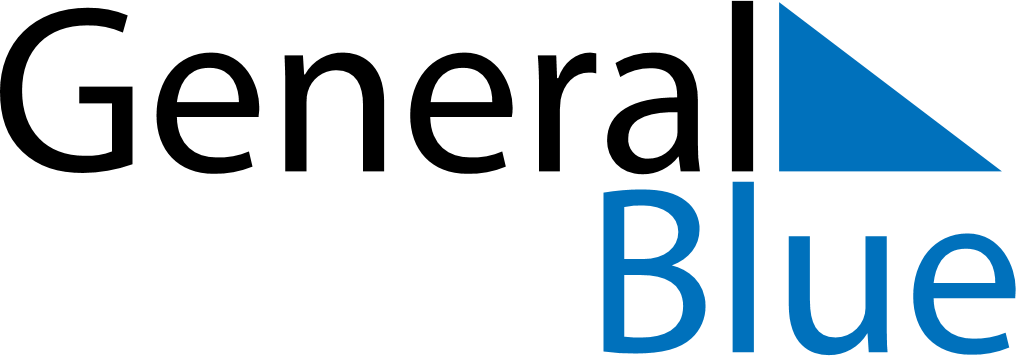 Croatia 2028 HolidaysCroatia 2028 HolidaysDATENAME OF HOLIDAYJanuary 1, 2028SaturdayNew Year’s DayJanuary 6, 2028ThursdayEpiphanyJanuary 7, 2028FridayOrthodox ChristmasFebruary 26, 2028SaturdayEnd of Ramadan (Eid al-Fitr)February 29, 2028TuesdayShrove TuesdayMarch 8, 2028WednesdayInternational Women’s DayApril 16, 2028SundayEaster SundayApril 16, 2028SundayOrthodox EasterApril 17, 2028MondayEaster MondayApril 17, 2028MondayOrthodox Easter MondayMay 1, 2028MondayLabour DayMay 5, 2028FridayFeast of the Sacrifice (Eid al-Adha)May 14, 2028SundayMother’s DayMay 30, 2028TuesdayNational DayJune 15, 2028ThursdayCorpus ChristiJune 22, 2028ThursdayAnti-Fascist Struggle DayJune 25, 2028SundayIndependence DayAugust 5, 2028SaturdayVictory and Homeland Thanksgiving Day and the Day of Croatian defendersAugust 15, 2028TuesdayAssumptionSeptember 21, 2028ThursdayYom KippurSeptember 30, 2028SaturdayYom KippurNovember 1, 2028WednesdayAll Saints’ DayNovember 18, 2028SaturdayRemembrance DayDecember 25, 2028MondayChristmas DayDecember 26, 2028TuesdayBoxing Day